Informacja o wyjaśnieniach treści SWZ	Zamawiający – Gmina Wiskitki – informuje, że w postępowaniu pn.: „Odbiór, transport i zagospodarowanie odpadów komunalnych od właścicieli nieruchomości, na których zamieszkują mieszkańcy na terenie gminy Wiskitki oraz z Punktu Selektywnej Zbiórki Odpadów Komunalnych" wpłynęły wnioski o wyjaśnienie treści SWZ, na które działając na podstawie art. 284 ust. 2 ustawy Prawo zamówień publicznych udziela odpowiedzi:Pytanie nr 1: W związku z faktem że może być sytuacja kiedy Zamawiający nie zapłaci kary za nie osiągnięcia poziomów recyklingu lub poziomów ograniczenia masy odpadów ulegających biodegradacji a Wykonawca na podstawie złożonego sprawozdania do gminy byłby do jej zapłaty zobowiązany wnosimy aby w/w punktu brzmiał następująco:Zamawiający obciąży Wykonawcę karą umowną w przypadku nie osiągnięcia poziomów recyklingu, poziomów ograniczenia masy odpadów ulegających biodegradacji zgodnie z obowiązującymi w tym zakresie przepisami prawa, w maksymalnej wysokości, która może być nałożona na Zamawiającego, za każdy stwierdzony przez Zamawiającego przypadek nieuzyskania któregokolwiek z poziomów. W/w kara będzie nałożona na Wykonawcę w sytuacji kiedy Zamawiający faktycznie ją zapłaci.Odpowiedź na pytanie nr 1: Zamawiający informuje, że przychyla się do wniosku Wykonawcy.Pytanie nr 2: Obawiając się że w/w dotychczasowe zapisy można rozumieć iż wskazane samochody mają spełniać normę spalin tylko EURO 5 a nie EURO 5 lub wyższą wnosimy aby w/w punktu brzmiał następująco:b) Środowisko - wykonywanie usługi określonymi pojazdami – waga = 10 %- za jeden pojazd do odbioru odpadów niesegregowanych (zmieszanych), który spełnia co najmniej normę EURO 5 lub wyższą, wykonawca otrzyma 5 pkt, - za jeden pojazd do odbioru odpadów niesegregowanych (zmieszanych), który nie spełnia co najmniej normę EURO 5 lub wyższej, wykonawca otrzyma 0 pkt, - za jeden pojazd do odbioru odpadów zbieranych selektywnie, który spełnia co najmniej normę EURO 5 lub wyższą, wykonawca otrzyma 5 pkt, - za jeden pojazd do odbioru odpadów zbieranych selektywnie, który nie spełnia co najmniej normę EURO 5 lub wyższej, wykonawca otrzyma 0 pkt. oferta wykonawcy może uzyskać w tym kryterium maksymalnie 10 pkt.Wybrany Wykonawca może zostać wezwany przez Zamawiającego przed podpisaniem umowy z Zamawiającym do udowodnienia, że zaoferowane pojazdy spełniają normy, co do których wykonawca zobowiązał się w ofercie. Przy czym norma EURO 5, to norma określająca poziomy emisji szkodliwych substancji.Odpowiedź na pytanie nr 2: Zamawiający informuje, że przychyla się do wniosku Wykonawcy.Pytanie nr 3: W związku z zapisami art. 6d ust. 4 pkt 5 ustawy z dnia 13 września 1996 r. o utrzymaniu czystości i porządku w gminach (t.j.: Dz. U. z 2023 r., poz.1469 ze zm.) a także art. 35 ustawy z dnia 14 grudnia 2012 r. o odpadach (t.j. Dz. U. z 2023r., poz. 1587, 1597, 1688, 1852 i 2029) wnosimy aby w/w punkt brzmiał następująco:2) przekazywania odebranych od właścicieli nieruchomości zmieszanych odpadów komunalnych, bioodpadów oraz pozostałości z sortowania odpadów komunalnych przeznaczonych do składowania do instalacji komunalnych umieszczonych na liście Marszałka Województwa Mazowieckiego listach Marszałków Województw prowadzonych na podstawie art. 38b ustawy z dnia 14 grudnia 2012 r. o odpadach (t.j. Dz. U. z 2023r., poz. 1587, 1597, 1688, 1852 i 2029).Odpowiedź na pytanie nr 3: Zamawiający informuje, że przychyla się do wniosku Wykonawcy.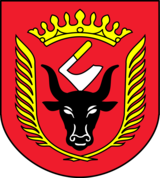    GMINA WISKITKI                                                 Wiskitki, dnia 05 lutego 2024 r.IZRK.271.28.2023